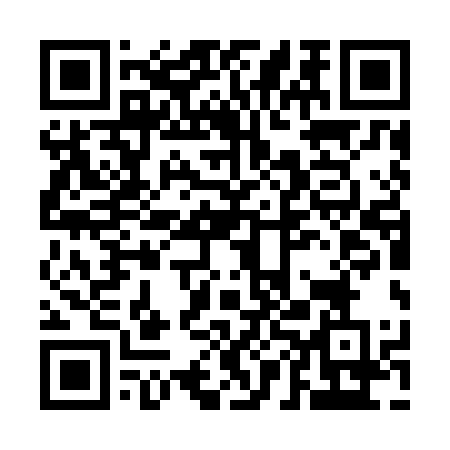 Prayer times for Shawanaga Landing, Ontario, CanadaMon 1 Jul 2024 - Wed 31 Jul 2024High Latitude Method: Angle Based RulePrayer Calculation Method: Islamic Society of North AmericaAsar Calculation Method: HanafiPrayer times provided by https://www.salahtimes.comDateDayFajrSunriseDhuhrAsrMaghribIsha1Mon3:395:371:266:499:1411:122Tue3:405:381:266:499:1411:113Wed3:415:381:266:499:1311:104Thu3:425:391:266:489:1311:105Fri3:435:401:266:489:1311:096Sat3:445:401:266:489:1211:087Sun3:465:411:276:489:1211:078Mon3:475:421:276:489:1111:069Tue3:485:431:276:489:1111:0510Wed3:495:431:276:479:1011:0411Thu3:515:441:276:479:1011:0312Fri3:525:451:276:479:0911:0213Sat3:545:461:276:479:0811:0014Sun3:555:471:286:469:0810:5915Mon3:575:481:286:469:0710:5816Tue3:585:491:286:459:0610:5617Wed4:005:501:286:459:0510:5518Thu4:015:511:286:459:0410:5419Fri4:035:521:286:449:0410:5220Sat4:055:531:286:449:0310:5121Sun4:065:541:286:439:0210:4922Mon4:085:551:286:439:0110:4723Tue4:105:561:286:429:0010:4624Wed4:115:571:286:418:5910:4425Thu4:135:581:286:418:5710:4226Fri4:155:591:286:408:5610:4127Sat4:166:001:286:398:5510:3928Sun4:186:021:286:398:5410:3729Mon4:206:031:286:388:5310:3530Tue4:226:041:286:378:5210:3331Wed4:236:051:286:368:5010:31